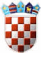 REPUBLIKA HRVATSKAOsnovna škola PrečkoKLASA: 112-02/23-01/9URBROJ: 251-193-02-23-5Zagreb, 17. listopada 2023.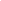 Na temelju članka 107.  Zakona o odgoju i obrazovanju u osnovnoj i srednjoj školi 
(NN 87/08, 86/09, 92/10, 105/10, 90/11, 5/12, 16/12, 86/12 ,126/12-pročišćeni tekst, 94/13, 152/14, 07/17, 68/18, 98/19, 64/20, 151/22.) – dalje u tekstu Zakona, Pravilnika o radu Osnovne škole Prečko i  članaka 7. i 8. Pravilnika o načinu i postupku zapošljavanja te procjeni i vrednovanju kandidata za zapošljavanje – dalje u tekstu Pravilnika, Osnovna škola Prečko,  Zagreb, Dekanići 6, raspisujeN A T J E Č A J- za radno mjesto učitelja razredne nastave u produženom boravku   (m/ž), na neodređeno, puno radno vrijeme,  jedan (1) izvršiteljU V J E T I  N A T J E Č A J AUvjeti: Osim općih uvjeta sukladno općim propisima o radu kandidati trebaju zadovoljiti i posebne uvjete propisane člankom 105.  Zakonu  i Pravilnikom o  odgovarajućoj vrsti obrazovanja učitelja i stručnih suradnika u osnovnoj školi (NN 06/19, 75/20.). Kandidati koji su završili drugi studijski program s najmanje 55 ECTS, odgovarajuću vrstu obrazovanja, uz ispravu (diplomu) dokazuju potvrdom o ispunjenosti propisanih uvjeta koju izdaje visoko učilište na kojem se izvodi odgovarajući studijski program nastavničkog smjera.Kandidati su obvezni priložiti- vlastoručno potpisanu prijavu na natječaj koja sadrži kandidatove osobne podatke (osobno ime, adresu stanovanja (prebivalište, boravište), broj telefona odnosno mobitela, e-mail adresu) i naziv radnog mjesta na koje se prijavljuje- životopis  - dokaz o stečenoj stručnoj spremi - elektronički zapis ili potvrda o podacima evidentiranim u matičnoj evidenciji Hrvatskog zavoda za mirovinsko osiguranje o radnopravnom statusu (e-radna knjižica), ne starije od dana raspisivanja  natječaja  - uvjerenje da nije pod istragom i da se protiv kandidata ne vodi kazneni postupak glede zapreke za zasnivanje radnog odnosa iz članka 106. Zakona, ne starije od dana raspisivanja natječaj - za inozemne obrazovne kvalifikacije u inozemstvu – rješenje Ministarstva znanosti i obrazovanja o priznavanju inozemne stručne kvalifikacije radi pristupa reguliranoj profesiji - dokaze o pravu prednosti pri zapošljavanju prema posebnim propisima  (kandidat je dužan u prijavi na natječaj pozvati se na to pravo i priložiti dokaze o ostvarivanju prava prednosti na koje se poziva)- kandidati  iz članka 101. stavka 1. – 3. i članka 102. stavka 1. – 3. koji se pozivaju na pravo prednosti pri zapošljavanju u skladu s člankom 102. Zakona o hrvatskim braniteljima iz Domovinskog rata i članovima njihovih obitelj  (NN 121/17, 98/19, 84/21.)   uz prijavu na natječaj dužni su, osim dokaza o ispunjavanju traženih uvjeta, priložiti i dokaze propisane člankom 103. stavka 1. Zakona o hrvatskim braniteljima iz Domovinskog rata i članovima njihovih obitelji (NN 121/17, 98/19, 84/21.), a koji su objavljeni na poveznici Ministarstva hrvatskih branitelja – https://branitelji.gov.hr/UserDocsImages//dokumenti/Nikola//popis%20dokaza%20za%20ostvarivanje%20prava%20prednosti%20pri%20zapo%C5%A1ljavanju-%20ZOHBDR%202021.pdf- kandidati koji se pozivaju na pravo prednosti pri zapošljavanju u skladu sa člankom 47. i 48.  Zakona o civilnim stradalnicima iz domovinskog rata (NN 84/21.) uz prijavu na natječaj dužni su, osim dokaza o ispunjavanju traženih uvjeta, priložiti i dokaze propisane člankom 49. Zakona o civilnim stradalnicima iz domovinskog rata (NN 84/21.) a koji su objavljeni na poveznici Ministarstva hrvatskih branitelja - https://branitelji.gov.hr/UserDocsImages//dokumenti/Nikola//popis%20dokaza%20za%20ostvarivanje%20prava%20prednosti%20pri%20zapo%C5%A1ljavanju-%20Zakon%20o%20civilnim%20stradalnicima%20iz%20DR.pdf- u skladu s uredbom Europske unije 2016/679 Europskog parlamenta i Vijeća od 27. 04. 2016. godine te Zakonom o provedbi Opće uredbe o zaštiti podataka (NN 42/18.) prijavom na natječaj osoba daje privolu za prikupljanje i obradu podataka iz natječajne dokumentacije a sve u svrhu provedbe natječaja za zapošljavanje.Na natječaj se mogu prijaviti osobe oba spola u skladu s Zakonom o ravnopravnosti spolova (NN 82/08, 69/17).Prijave s odgovarajućom dokumentacijom dostaviti u roku 8 dana od dana objave natječaja neposredno ili poštom na adresu škole, s naznakom „za natječaj“  u obliku elektroničkog zapisa i/ili neovjerene preslike te se one neće vraćati kandidatima. Potpunom prijavom smatra se prijava koja sadrži sve podatke i priloge odnosno isprave navedene u natječaju, a kandidat koji ne podnese pravodobno ili potpunu prijavu ili ne ispunjava uvjete natječaja ne smatra se kandidatom prijavljenim na natječaj o čemu Škola posebno ne obavještava. Kandidati koji su pravodobno dostavili potpunu prijavu i ispunjavaju uvjete natječaja dužni su pristupiti procjeni odnosno testiranju prema odredbama Pravilnika koji je dostupan na mrežnim stranicama Osnovne škole Prečko poveznica:  http://os-precko-zg.skole.hr/upload/os-precko-zg/images/static3/3477/File/PRAVILNIK%20O%20NA%C4%8CINU%20I%20POSTUPKU%20ZAPO%C5%A0LJAVANJA.pdfa ako kandidat ne pristupi procjeni odnosno testiranju smatra se da je odustao od prijave na natječaj. Obavijest o procjeni odnosno testiranju objavit će se na mrežnoj stranici Škole:
 http://www.os-precko-zg.skole.hr/skola/ploca/natje_aji_i_obavijesti_o_izboru_kandidata najkasnije pet dana prije dana određenog za procjenu odnosno testiranju u izborniku „O školi“, podizborniku „Oglasna ploča“ - Natječaji i obavijesti. Obavijest o rezultatima natječaja biti će objavljena na mrežnoj stranici Škole u izborniku „O školi“, podizborniku „Oglasna ploča“ - Natječaji i obavijesti najkasnije u roku od 8 dana od  dana sklapanja ugovora s odabranim kandidatom.  RAVNATELJICA: mr. sc. Jadranka OštarčevićDOSTAVITI:1. HRVATSKI ZAVOD ZA ZAPOŠLJAVANJE